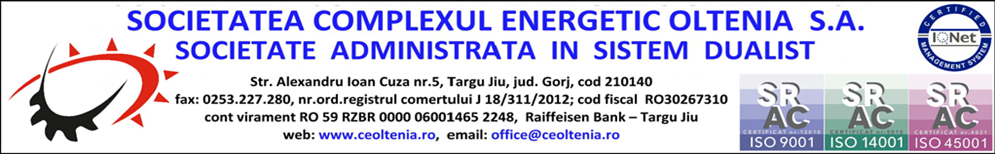 ANUNȚprivind selecția membrilor Consiliului de Administrație al S.C. Medserv Min S.A.,Societatea Complexul Energetic Oltenia S.A. organizează, în calitate de mandatar al autorității publice tutelare, procedura de selecție a 3 (trei) poziții de membru în Consiliul de Administrație al S.C. MEDSERV MIN SA.Procedura de selecție se realizează în conformitate cu prevederile Ordonanței de urgență a Guvernului nr. 109/2011 privind guvernanță corporativă a întreprinderilor publice, cu modificările și completările ulterioare, precum și cu ale  Hotărârii Guvernului nr. 722/2016 privind aprobarea Normelor metodologice de aplicare a prevederilor Ordonanței de urgență a Guvernului nr. 109/2011.	Candidații pentru funcțiile de membru al Consiliului de Administrație trebuie să îndeplinească următoarele condiții: Condiții generale:Pentru a se califica pentru poziția de membru în cadrul Consiliului de Administrație, candidații trebuie să îndeplinească următoarele condiții: au cetățenie română, cetățenie a altor state membre ale Uniunii Europene sau a statelor aparținând Spațiului Economic European și domiciliul în România;cunosc limba română (scris și vorbit);au experiență de minim 1 an în activitatea de administrare/ management a unor întreprinderi publice sau societăți comerciale sau de 3 ani în activitatea de conducere middle-management, începând cu funcția de șef birou sau asimilată acesteia din profesiile liberale;cunoașterea legislației, în special: Legea societăților nr. 31/1990, republicată, cu completările și modificările ulterioare;Ordonanța de urgență a Guvernului nr. 109/2011 privind guvernanța corporativă a întreprinderilor publice aprobata prin Legea 111/2016, cu completările și modificările ulterioare;Hotărârea nr. 722/2016 pentru aprobarea Normelor metodologice de aplicare a unor prevederi din Ordonanța de urgență a Guvernului nr. 109/2011 privind guvernanța corporativă a întreprinderilor publice, cu completările și modificările ulterioare;Ordonanța de Guvern nr. 26/2013 privind întărirea disciplinei financiare la nivelul unor operatori economici la care statul sau unitățile administrativ-teritoriale sunt acționari unici ori majoritari sau dețin direct ori indirect o participație majoritară, cu completările și modificările ulterioare;Legea nr. 161/2003 privind unele măsuri pentru asigurarea transparenței în exercitarea demnităților publice, a funcțiilor publice și în mediul de afaceri, prevenirea și sancționarea corupției; Ordonanța nr. 124/1998 privind organizarea și funcționarea cabinetelor medicale, cu completările și modificările ulterioare; Actul constitutiv al S.C. Medserv Min S.A.au capacitatea de analiză și sinteză, gândire strategică, abilitați de comunicare, capacitate de luare a deciziilor;au capacitate deplină de exercițiu;au starea de sănătate corespunzătoare exercitării funcției pentru care candidează, atestată pe baza adeverinței medicale eliberate de medicul de familie sau de unitățile sanitare abilitate;nu le-a încetat contractul individual de muncă pentru motive disciplinare în ultimii 5 ani; nu au fost condamnați definitiv pentru săvârșirea unei infracțiuni contra umanității, contra statului ori contra autorității, de serviciu sau în legătură cu serviciul, care împiedică înfăptuirea justiției, de fals ori a unor fapte de corupție sau a unei infracțiuni săvârșite cu intenție, care ar face-o incompatibilă cu exercitarea funcției, cu excepția situației în care a intervenit reabilitarea;nu pot candida persoanele care se află în situația prevăzută la art. 6 din Ordonanța de Urgenta a Guvernului nr.109/ 2011, respectiv: „nu pot fi administratori persoanele care, potrivit legii, sunt incapabile ori care au fost condamnate pentru infracțiuni contra patrimoniului prin nesocotirea încrederii, infracțiuni de corupție, delapidare, infracțiuni de fals în înscrisuri, evaziune fiscală, infracțiuni prevăzute de Legea nr. 656/2002 pentru prevenirea și sancționarea spălării banilor, precum și pentru instituirea unor măsuri de prevenire și combatere a finanțării terorismului, republicată, cu modificările ulterioare”;nu se afla în conflict de interese așa cum este precizat în Codul etic al S.C. Medserv Min S.A.;nu fac parte din mai mult de 3 consilii de administrație ale unor regii autonome sau societăți comerciale, iar în cazul în care vor fi numiți administratori ai Societății Medserv Min S.A., vor consimți să renunțe la cel de-al treilea mandat pe care îl exercită, dacă este cazul, după cum este prevăzut la art. 15316, alin. (1) din Legea societăților nr. 31/1991, coroborat cu art. 33 din OUG nr. 109/2011;nu au desfășurat activitate de poliție politică, așa cum este definită prin actele normative în vigoare;nu prezintă înscrieri în Certificatul de cazier judiciar; nu prezintă înscrieri în cazierul fiscal, situație prevăzută în Ordonanța de Guvern nr. 39/2015 privind cazierul fiscal.Condiții specifice:pentru poziția I – profilul economic - de membru al Consiliului de Administrație, condițiile minime sunt: studii superioare economice și experiență în domeniul economic, contabilitate, de audit sau financiar de cel puțin 5 ani, precum și experiență în aplicarea principiilor contabile sau în audit financiar;pentru poziția II – profilul juridic - de membru al Consiliului de Administrație, condițiile minime sunt: studii superioare juridice și experiență în domeniul juridic de cel puțin 5 ani;pentru poziția III – profilul medical - de membru al Consiliului de Administrație, condițiile minime sunt: studii superioare medicale și experiență în domeniul medical de cel puțin 5 ani.Evaluarea candidaților se va face pe baza următoarelor criterii (competențe, trăsături, condiții):I.COMPETENȚEI.1. Competențe specifice sectorului I.1.1. Experiență relevantă în domeniul de activitate al societățiiI.1.2. Cunoașterea proceselor (procedurilor) tehnologice/ operaționale din domeniul de activitate al societățiiI.2. Competențe profesionale de importantă strategică I.2.1. Viziune și planificare strategicăI.2.2. Capacitate de luare a deciziilor și de evaluare a impactului acestora asupra societății și angajaților acesteiaI.2.3. Legislație I.2.4. Finanțe și contabilitate  I.3. Guvernanța corporativă I.3.1. Cunoștințe de guvernanță corporativă I.3.2. Monitorizarea performanței I.4. Social și personalI.4.1. Abilități de comunicare și negociereI.4.2. Capacitate de analiză și sintezăI.4.3. Abilități de relaționareI.5. Experiență pe plan local și internaționalI.5.1. Participarea în organizații locale, constituite în domeniul de activitate sau alte domenii relevanteI.5.2. Participarea în organizații internaționale/europene, constituite în domeniul de activitate sau alte domenii relevanteII. TRĂSĂTURIII.1. Integritate și reputațieII.2. IndependențăII.3. Aliniere cu scrisoarea de așteptări a acționarilorIII. CONDIȚII PRESCRIPTIVE ȘI PROSCRIPTIVE III.1. Experiență în activitatea de administrare/management a/al unor întreprinderi publice/ societăți comerciale sau în activitatea de conducere middle-management, începând cu funcția de șef birou sau asimilată acesteia din profesiile liberale.Dosarul de candidatură trebuie să conțină următoarele documente:opis al documentelor;CV-ul candidatului în format Europass;declarația de consimțământ a candidatului cu privire la prelucrarea datelor cu caracter personal (Formular 1);copia actului de identitate sau orice alt document care atestă identitatea candidatului, potrivit legii, după caz;copii autentificate sau conforme cu originalul, după documentele care atestă nivelul studiilor candidatului, care certifică efectuarea unor specializări și dovedesc îndeplinirea condițiilor generale sau specifice;cel puțin două referințe/recomandări relevante din partea unor persoane cu funcții de conducere cu care candidatul a lucrat/colaborat în ultimii 5 ani - acestea vor conține datele de contact (adresa de e-mail și/sau număr de telefon) ale persoanei care oferă recomandarea;adeverința medicală prin care să se facă dovada că persoana care candidează este aptă din punct de vedere medical pentru îndeplinirea funcției pentru care candidează;adeverință/e de la locul/locurile de muncă unde candidatul a lucrat în ultimii 5 ani din care să rezulte că nu a fost destituit/ă dintr-o funcție deținută sau că nu i-a încetat contractul individual de muncă pentru motive disciplinare; declarație pe propria răspundere privind lipsa situației de incompatibilitate și a conflictului de interese (Formular 2);cazier fiscal al candidatului, eliberat de către ANAF;cazier judiciar al candidatului, eliberat de către IGPR – IPJ;declarație pe propria răspundere a candidatului cu privire la gradul de independență (Formular 3);dovada îndeplinirii condiției prin care se cere experiență de minim 1 an în activitatea de administrare/ management a unor întreprinderi publice sau societăți comerciale sau experiență de minim 3 ani în activitatea de conducere middle-management, începând cu funcția de șef birou sau asimilată acesteia din profesiile liberale.dovada experienței deținute de candidat în profesia necesară pentru ocuparea poziției din consiliul, în funcție de profil economic/juridic/medical.Toate documentele menționate mai sus sunt obligatorii (lipsa cel puțin a unuia din documentele menționate mai sus atrage respingerea candidaturii).Depunerea dosarelor de candidaturătermenul limită pentru depunerea/ transmiterea dosarului de candidatură este de 30 de zile de la data publicării anunțului, respectiv până la data de 15.07.2023, ora 1600;informații suplimentare se pot solicita la nr. de telefon 0372/819769 sau email: dan.popescu@ceoltenia.ro;documentele solicitate se vor transmite pe suport de hârtie, în plic închis și sigilat, cu mențiunea „Candidat pentru selecția de membru al Consiliului de Administrație al S.C. MEDSERV MIN S.A., pentru poziția ____ (se va preciza poziția I, II sau III) din consiliu, după caz; Nume și prenume candidat”, la registratura Societății Complexul Energetic Oltenia S.A., cu sediul în strada Alexandru Ioan Cuza, nr.5, Târgu Jiu, județul Gorj, cod 210140, de luni până vineri între orele 800 - 1600; dosarele de candidatură pot fi depuse personal sau pot fi trimise prin poștă sau curier la adresa mai-sus menționată; dosarele de candidatură depuse după termenul limită nu vor participa în procedura de selecție, se vor păstra fără a fi deschise și se vor restitui la cerere;candidaților selectați pentru interviu li se pot cere documente suplimentare de natură să probeze experiența lor sau statutul profesional.Comunicarea cu candidații Pe întreg parcursul acestui proces de selecție, comunicarea cu candidații se va face prin        e-mail și telefonic, de aceea este imperios necesar ca adresa de e-mail și numărul de telefon trecute în CV să fie corecte. Lista lungă, lista scurtă și propunerile de nominalizare au caracter confidențial și nu vor fi publicate. Rezultatele obținute de candidați în fiecare din etapele procesului de selecție le vor fi comunicate acestora individual în modalitățile descrise mai sus. Protecția datelor personale Acest proces de recrutare și selecție descris în detaliu mai sus se va desfășura conform Regulamentului (UE) 2016/679 privind protecția persoanelor fizice în ceea ce privește prelucrarea datelor cu caracter personal. În acest sens, se vor respecta următoarele: toți candidații își vor da acordul cu privire la prelucrarea datelor cu caracter personal; toate datele personale pe care candidații le vor furniza vor fi utilizate doar de către comisia de selecție în scopul selectării celui mai competent și mai motivat candidat care să ocupe funcția de membru în Consiliul de Administrație al S.C. Medserv Min S.A.; cât timp datele personale ale candidaților se află în posesia comisiei de selecție, nici o informație nu va fi pusă la dispoziția nici unei altei părți, în conformitate cu prevederile legale în vigoare; dacă doresc, candidații pot solicita în orice moment informații despre modul în care sunt păstrate și utilizate datele lor personale; oricând un candidat decide să se retragă din acest proces de recrutare și selecție, comisia se va asigura că datele sale personale vor fi șterse din baza de date în conformitate cu prevederile legale în domeniu.